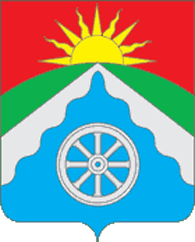 РОССИЙСКАЯ ФЕДЕРАЦИЯОРЛОВСКАЯ ОБЛАСТЬ АДМИНИСТРАЦИЯ ВЕРХОВСКОГО РАЙОНАПОСТАНОВЛЕНИЕ15 декабря 2021 года                                                                                  №  627       п. Верховье«Об утверждении плана работы администрацииВерховского района на  I квартал 2022 года»В целях повышения эффективности деятельности администрации Верховского района Орловской области п о с т а н о в л я ю: 1.Утвердить план работы администрации Верховского районаОрловской области на I квартал 2022 года согласно приложению.             2. Обнародовать  и разместить настоящее постановление  на официальном Интернет- сайте Верховского района ( adminverhov.ru).            3. Постановление вступает в силу  со дня обнародования.4. Контроль за исполнением данного  постановления возложить  наначальника управления  организационно- правовой, кадровой работы, делопроизводства и архива администрации Верховского района Ягупову Л.В.
 Глава  Верховского района                               В. А. Гладских                                                                                                        Приложение                    	                                                                               к постановлению                                                                                       администрации района № 627                                                                                           от  15 декабря 2021 г.ЗАСЕДАНИЯ ПРИ ГЛАВЕ АДМИНИСТРАЦИИ РАЙОНА27 января1. Об итогах работы с устными  и письменными обращениями граждан, поступившими в администрацию района в 2021  году.                                               Информирует: Карпухина Н.В.- начальник                                                             отдела по делопроизводству управления                                                   организационно- правовой, кадровой работы,                                                делопроизводства и архива администрации                                                              Верховского района2.  Об исполнении  муниципальной программы Верховского района «По устройству и ремонту контейнерных площадок на территории сельских поселений Верховского района на 2019-2021 годы»                                                                                                                      Информирует: Козлов С.В.- начальник отдела по                                               экономике, предпринимательству, торговле и ЖКХ.24 февраля1. О плане работы административной  комиссии Верховского района на 2022 год.	                                   Информирует: Поляков Ю.А. – заместитель                                                   главы администрации Верховского района,                                                начальник отдела сельского хозяйства,                                                                 председатель комиссии2. Об обеспечении готовым жильем детей- сирот и детей, оставшихся без попечения родителей.                                                                                                  Информирует: Романова Е.А.- И.о. начальника                                                 Управления образования, молодежной                                                                         политики, физической культуры и спорта                                                                       администрации Верховского района24 марта1.Об обеспечении сельхозпредприятий района материально техническими ресурсами и готовности к проведению комплекса весенне- полевых работ.                                                     Информирует: Поляков Ю.А. – заместитель                                                      главы администрации Верховского района,                                                        начальник отдела сельского хозяйства2.  О подготовке к экологическому двухмесячнику на территорииВерховского района.                                               Информирует: Васильева А.А. - главный                                              специалист (эколог) отдела сельского  хозяйства                                                 администрации Верховского района                                              Главы сельских поселений и пгт. Верховье                                                             (по списку)ОРГАНИЗАЦИОННО-МАССОВЫЕ МЕРОПРИЯТИЯ№ п/пНаименование мероприятияДата проведенияОтветственный исполнительМесто проведения (предполагаемое) 1Совещание при главе администрации (планёрка)Каждый вторникЯгупова Л.В.Администрация Верховского района2Заседания при главе администрации района27 января24 февраля24 мартаЯгупова Л.В.Администрация Верховского района3«Елка пожеланий». Детский утренник03 января 2022Мальцева И.А.Русско-Бродский ДК4Рождественский турнир по настольному теннису04 января 2022Мальцева И.А.Русско-Бродский ДК5«Льются звуки жизни, счастья и добра, озаряя мысли светом Рождества». Рождественский  вечер фольклора06 января 2022Мальцева И.АРусско-Бродский  ДК6«Рождественские колядки». Вечер фольклора06 января 2022Директор ДК Заведующие сельскими клубамиРусско-Бродский  ДК Сельские клубы7«Святок радостные дни». Вечер фольклора07 января 2022Семенихина О.ЛПрусыновский СК8Посиделки «От святок до Крещения». Вечер фольклора15 января 2022Мальцева И.АРусско-Бродский  ДК9«Для милой Татьяны». Вечер отдыха25 января 2022Директор ДК Заведующие сельскими клубамиРусско-Бродский ДКВсе сельские клубы 10Патриотическая акция «Сила России в единстве народов»01 февраля –15 февраля 2022Внуков В.Н.МБУ «Верховский ДК»11«Почему «Валентин», почему «Валентина»? Конкурсно- развлекательная программа14 февраля 2022Мальцева И.АРусско-Бродский  ДК12«Подари-ка мне сердечко!»» мероприятие ко дню всех влюбленных. Вечер отдыха14 февраля 2022Шевлякова В.И.Губанова Н.И.Коньшинская библиотека13Концерт «За смелость, героизм их прославляем»15 февраля 2022Внуков В.Н.МБУ «Верховский ДК»14Концерт «Сыны России»22 февраля 2022Внуков В.Н.Калинина Л.П.МБУ «Верховский ДК»15Концерт «Служу любимой России» мероприятие ко дню защитника отечества23 февраля 2022Директор ДКЗаведующие сельскими клубамиРусско-Бродский  ДКВсе сельские клубы16Народное гуляние, игровая программа ««Собирайся народ, Масленица идет!»24 февраля 2022Мальцева И.А.Стадион Русско-Бродской школы17«Веселые старты»февраль 2022Селеменев А.С.ДЮСШ18Открытое первенство ДЮСШ по «Армреслингу»февраль 2022Селеменев А.С.ДЮСШ19Открытое первенство ДЮСШ по ОФПфевраль 2022Селеменев А.С.ДЮСШ20«Сударыня Масленица». Развлекательная программа01 марта 2022Директор ДКЗаведующие сельскими клубамиРусско-Бродский  ДКВсе сельские клубы21«Все для тебя», концерт к Международному женскому дню04 марта 2022Шевлякова В.И.Коньшинский СК22Концерт «Возлюбленная всех земных царей»07 марта 2022Внуков В.Н.Калинина Л.П.МБУ «Верховский ДК»23«Ты у меня одна!». Праздничный концерт08 марта 2022Мальцева И.АРусско-Бродский  ДК24Концерт «Нашим мамам посвящаем»08 марта 2022Зав. сельскими клубамиДиректор ДКВсе сельские клубы и Русско-Бродский ДК25«Весна, Весна пришла». Музыкальный вечерМарт 2022Семенихина О.Л.Прусыновский СК26Открытое первенство ДЮСШ по хоккею с шайбой памяти Ашихмина Н.В.Март 2022Селеменев А.С.ДЮСШ27Спортивный праздник «Лыжня зовёт»Март 2022Селеменев А.С.ДЮСШ28Районные соревнования по волейболуМарт 2022Селеменев А.С.ДЮСШ29Заседание межведомственной комиссии по профилактике правонарушенийежеквартальноПоляков Ю.А.Филкова Н.М.Администрация Верховского района30Заседание районной административной комиссииежемесячноПоляков Ю.А.Сидорина С.А.Администрация Верховского района31Заседание антитеррористической комиссииежеквартальноПоляков Ю.А.Мальцев А.Н.Администрация Верховского района32Заседание комиссии по делам несовершеннолетнихежемесячноПоляков Ю.А.Филатова Т. А.Администрация Верховского района